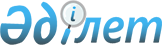 Павлодар аудандық мәслихатының (5 сайланған 30 кезекті сессиясы) 2014 жылғы 27 ақпандағы "Әлеуметтік көмек көрсетудің, оның мөлшерлерін белгілеудің және Павлодар ауданы мұқтаж азаматтарының жекелеген санаттарының тізбесін айқындаудың қағидаларын бекіту туралы" № 30/227 шешіміне өзгерістер және толықтыру енгізу туралы
					
			Күшін жойған
			
			
		
					Павлодар облысы Павлодар аудандық әкімдігінің 2015 жылғы 20 ақпандағы № 42/328 шешімі. Павлодар облысының Әділет департаментінде 2015 жылғы 17 наурызда № 4366 болып тіркелді. Күші жойылды - Павлодар облысы Павлодар аудандық мәслихатының 2020 жылғы 15 мамырдағы № 71/315 (алғашқы ресми жарияланған күннен бастап қолданысқа енгізіледі) шешімімен
      Ескерту. Күші жойылды - Павлодар облысы Павлодар аудандық мәслихатының 15.05.2020 № 71/315 (алғашқы ресми жарияланған күннен бастап қолданысқа енгізіледі) шешімімен.
      Қазақстан Республикасының "Қазақстан Республикасындағы жергiлiктi мемлекеттiк басқару және өзiн-өзi басқару туралы" Заңының 6-бабының 2-3-тармағына, Қазақстан Республикасы Үкiметiнiң 2013 жылғы 21 мамырдағы "Әлеуметтiк көмек көрсетудiң, оның мөлшерлерiн белгiлеудiң және мұқтаж азаматтардың жекелеген санаттарының тiзбесiн айқындаудың үлгiлiк қағидаларын бекiту туралы" № 504 қаулысына сәйкес, Павлодар аудандық мәслихаты ШЕШIМ ЕТЕДI:
       Павлодар аудандық мәслихатының (5 сайланған 30 кезекті сессиясы) 2014 жылғы 27 ақпандағы "Әлеуметтiк көмек көрсетудiң, оның мөлшерлерiн белгiлеудiң және Павлодар ауданы мұқтаж азаматтарының жекелеген санаттарының тiзбесiн айқындаудың қағидаларын бекiту туралы" № 30/227 (Нормативтiк-құқықтық актiлердi мемлекеттiк тiркеу тiзiлiмiнде № 3734 тiркелген, 2014 жылғы 20 наурыздағы "Заман тынысы" аудандық газетiнiң № 12, 2014 жылғы 20 наурыздағы "Нива" аудандық газетiнiң № 12 жарияланған) шешiмiне мынадай өзгерiстер және толықтыру енгiзiлсiн:
      10-тармағының 2) тармақшасының бірінші абзацы жаңа редакцияда жазылсын.
      9-тармағының 1) тармақшасында көрсетілген санат үшін тұрғын үй жөндеуге факт шығындар бойынша осы Қағидалардың 17-тармағының 1), 2), 5) тармақшаларында көрсетілген құжаттарды қоса берумен уәкілетті органға немесе ауыл, ауылдық округ әкіміне өтініш негізінде 200 айлық есептік көрсеткіш мөлшерінде;
      келесі мазмұндағы абзацпен толықтырылсын:
      9-тармағының 2) тармақшасының бірінші абзацында көрсетілген санат үшін тұрғын үй жөндеуге факт шығындар бойынша осы Қағидалардың 17-тармағының 1), 2), 5) тармақшаларында көрсетілген құжаттарды қоса берумен уәкілетті органға немесе ауыл, ауылдық округ әкіміне өтініш негізінде 54 айлық есептік көрсеткіш мөлшерінде;
      10-тармағының 2) тармақшасының жетінші абзацы алып тасталынсын;
      11-тармағының 1) тармақшасындағы екінші абзацында "70" деген сан "100" деген санмен ауыстырылсын.
      11-тармағының 1) тармақшасының бесінші абзацы алып тасталынсын;
       Осы шешімнің орындалуын бақылау аудандық мәслихаттың әлеуметтік-экономикалық даму және бюджет мәселелері жөніндегі тұрақты комиссиясына жүктелсін.
       Осы шешім алғашқы ресми жарияланған күннен кейін қолданысқа енгізіледі.
					© 2012. Қазақстан Республикасы Әділет министрлігінің «Қазақстан Республикасының Заңнама және құқықтық ақпарат институты» ШЖҚ РМК
				
      Сессия төрағасы

Б. Баткеев

      Мәслихат хатшысы

Б. Оралов
